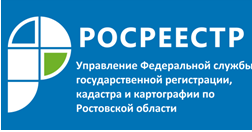 Пресс-релиз10.05.2018 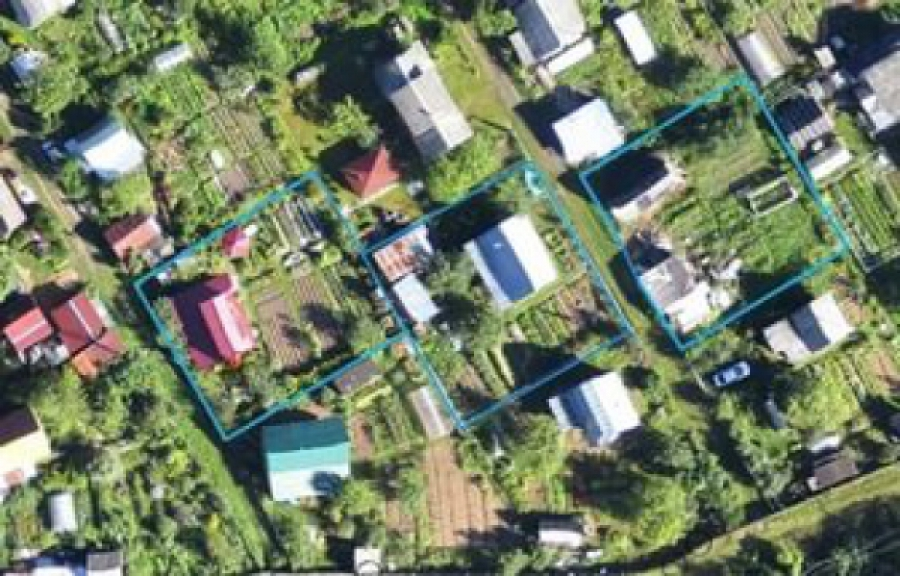 Управление Росреестра по Ростовской области разъясняет важность внесения в Единый государственный реестр недвижимости (ЕГРН) сведений о границах административно-территориальных образований«По состоянию на 19.04.2018 в ЕГРН отсутствуют сведения о границах Ростовской области между субъектами Российской Федерации исведения о границах муниципальных образований. В ЕГРН внесены сведения о границах 60 населенных пунктов из 2294, что составляет менее 3% от общего количества населенных пунктов Ростовской области», - сообщилначальник отдела землеустройства мониторинга земель и кадастровой оценки Управления Росреестра по Ростовской области Базаров В.А.Наличие в ЕГРН актуальных данных о границах муниципальных образований, границах населенных пунктов, территориальных зон, способствует совершенствованию процесса управления земельными ресурсами, а также увеличивает инвестиционную привлекательность региона.Необходимо отметить, что с 1 января 2021 года вступает в действие норма Градостроительного кодекса РФ, в соответствии с которой не допускается выдача разрешений на строительство при отсутствии в ЕГРН сведений о границах территориальных зон, в которых расположены земельные участки, на которых планируются строительство, реконструкция объектов капитального строительства за исключением строительства, реконструкции объектов федерального значения, объектов регионального значения, объектов местного значения муниципального района и объектов капитального строительства на земельных участках, на которые действие градостроительных регламентов не распространяется или для которых градостроительные регламенты не устанавливаются.Мероприятия по установлению границ между субъектами Российской Федерации, границ муниципальных образований и населенных пунктов, описанию их местоположения и внесению сведений о таких границах в ЕГРН предусмотрены целевой моделью «Постановка на кадастровый учет земельных участков и объектов недвижимого имущества», утвержденной распоряжением Правительства Российской Федерации от 31.01.2017 № 147-р.Целевая модель призвана создать благоприятные условия для ведения бизнеса в регионе, развития конкуренции и улучшения инвестиционного климата в регионах Российской Федерации. Согласно целевой модели доля количества участков границ между субъектами Российской Федерации, сведения о которых внесены в ЕГРН, в общем количестве участков границ между субъектами Российской Федерации к 31.12.2019 должна составить 75%, доля муниципальных образований субъекта Российской Федерации, сведения о границах, которых внесены в ЕГРН, в общем количестве муниципальных образований субъекта Российской Федерации 85%;доля населенных пунктов субъекта Российской Федерации, сведения о границах, которых внесены в ЕГРН, в общем количестве населенных пунктов субъекта Российской Федерации 65%.О РосреестреФедеральная служба государственной регистрации, кадастра и картографии (Росреестр) является федеральным органом исполнительной власти, осуществляющим функции по государственной регистрации прав на недвижимое имущество и сделок с ним, по оказанию государственных услуг в сфере осуществления государственного кадастрового учета недвижимого имущества, землеустройства, государственного мониторинга земель, государственной кадастровой оценке, геодезии и картографии. Росреестр выполняет функции по организации единой системы государственного кадастрового учета и государственной регистрации прав на недвижимое имущество, а также инфраструктуры пространственных данных Российской Федерации. Ведомство также осуществляет федеральный государственный надзор в области геодезии и картографии, государственный земельный надзор, государственный надзор за деятельностью саморегулируемых организаций кадастровых инженеров, оценщиков и арбитражных управляющих.Подведомственными учреждениями Росреестра являются ФГБУ «ФКП Росреестра» и ФГБУ «Центр геодезии, картографии и ИПД».Контакты для СМИПресс-служба Управления Росреестра по Ростовской областиE-mail :  BerejnayaNA@r61.rosreestr.ruwww.rosreestr.ru